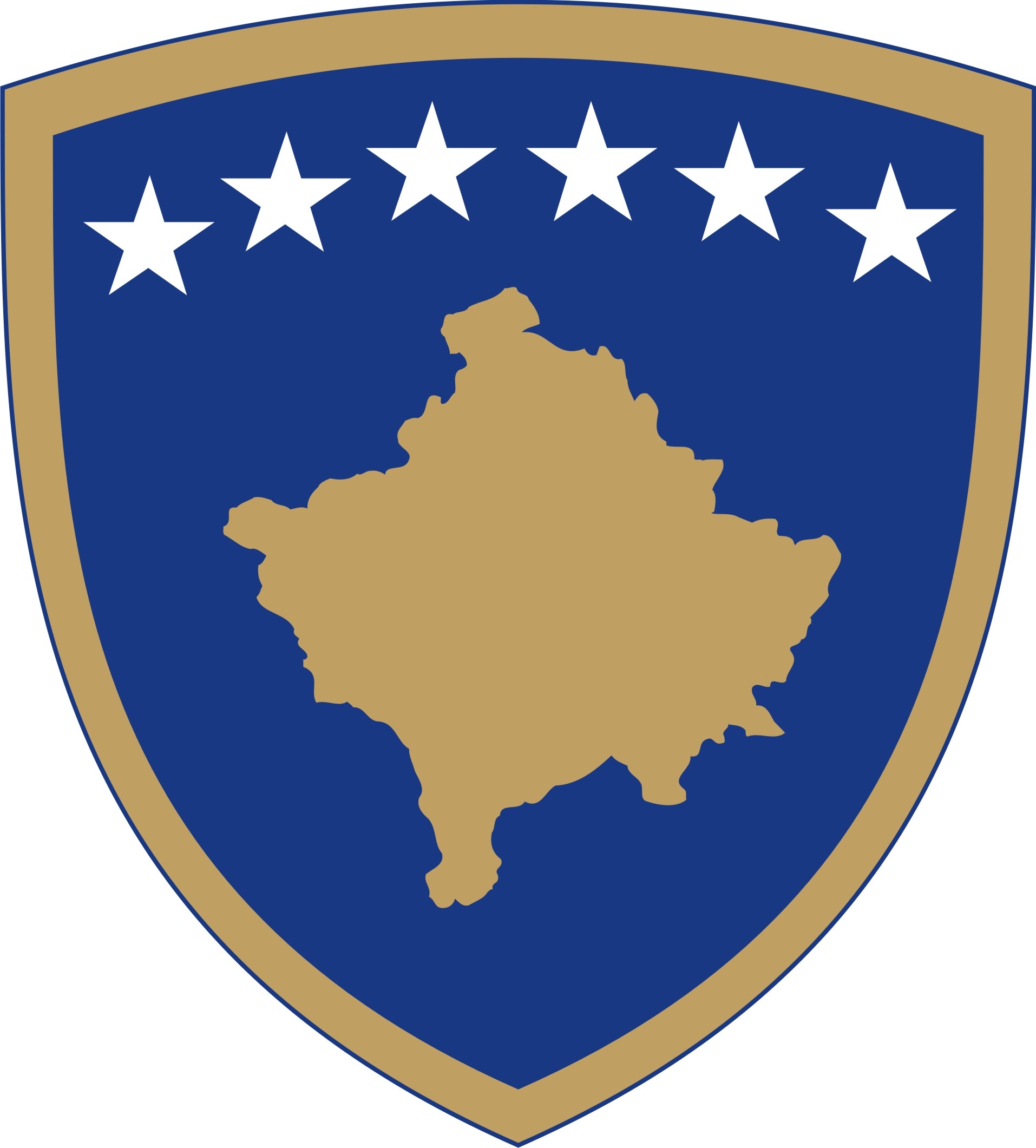 Republika e KosovësRepublika Kosova-Republic of KosovoQeveria-Vlada-Government Ministria e Zhvillimit EkonomikMinistarstvo Ekonomskog Razvoja-Ministry of Economic Development______________________________________________________________________________Dokument Konsultimi përPROJEKTLIGJI PËR SHËRBIMIN GJEOLOGJIK TË KOSOVËS                 DRAFTLAW ON KOSOVO GEOLOGICAL SERVICE               NACRTZAKON O GEOLOŠKOJ SLUŽBI KOSOVANëntor, 2017Përmbledhje e shkurtër PROJEKTLIGJI PËR SHËRBIMIN GJEOLOGJIK TË KOSOVËSQëllimi i këtij Ligji është përcaktimi i kompetencave, detyrave dhe funksionet e Shërbimit Gjeologjik të Kosovës duke përfshirë veprimtarinë në fushën e shkencave gjeologjike në territorin e Republikës së Kosovës. Dispozitat e këtij ligji  zbatohen për të gjitha aktivitetet që përfshinë hulumtimet, kushtet dhe mënyrën e kryerjes se hulumtimeve gjeologjike, programimin dhe organizimin e hulumtimeve gjeologjike me interes për Republikën e Kosovës.Shërbimit Gjeologjik të Kosovës bashkëpunon me institucione të tjera vendore dhe ndërkombëtare, në pajtim me legjislacionin në fuqi si dhe ofron informacione gjeoshkencore institucioneve publike në Republikën e Kosovës. Shërbimit Gjeologjik të Kosovës bashkëpunon ngushtë me Fakultetin e Gjeoshkencave në përdorimin e Laboratorit për qëllime studimore shkencore.2.Përshkrimi i shkurtër i çështjes PROJEKTLIGJI PËR SHËRBIMIN GJEOLOGJIK TË KOSOVËS - Shërbimi Gjeologjik i Kosovës SHGJK ëshstë organ i pavarur në kuadër të Ministrisë,  i cili funksion si organ  këshillimor, teknik dhe shkencor i shtetit,  i cili kryen veprimtari në fushën e shkencave gjeologjike në territorin e Republikës së Kosovës. Hulumtimet gjeologjike - janë tërësi e aktiviteteve dhe proceseve që bëhen me qëllim të zbulimit dhe marrjes së informacioneve të duhura mbi: ndërtimin gjeologjik, gjenezën, karakteristikat cilësore dhe sasiore të mineraleve dhe resurseve tjera gjeologjike, gjeotermale, hidrogjeologjike, gjeologo-inxhinjerike-gjeoteknike, karakteristikat gjeodinamike të mjedisit gjeologjik si rreziqet gjeologjike dhe rreziqet në kuptimin e aktivizimit i proceseve të rrezikshme gjeologjike, planifikimit hapësinor, mbrojtjen dhe avancimin e mjedisit. Shërbimi Gjeologjik i Kosovës organizohet si organ i pavarur në kuadër të Ministrisë së Zhvillimit Ekonomik.Shërbimi Gjeologjik i Kosovës funksionon si organ këshillimor, teknik dhe shkencor i shtetit,  i cili kryen veprimtari në fushën e shkencave gjeologjike në territorin e Republikës së Kosovës. Selia e SHGJK-së është në Prishtinë.Detyrat dhe përgjegjësitë e Shërbimit Gjeologjik të Kosovës, janë: -bënë hulumtime themelore gjeologjike, hulumtime aplikative gjeologjike të rëndësishme për Republikën e Kosovës;-studime gjeologjike sistematike bazë në tokë, në liqene, në territorin e Republikës së Kosovës, nëpërmjet hartografimeve komplekse të shkallëve të ndryshme; -studime gjeokimike të territorit të Kosovës dhe përpilimin e hartave gjeologjike në shkallë të ndryshme, plotësimin e hartave ekzistuese me informacione të reja për territorin e Republikës së Kosovës; - studimet të thelluara shkencore për gjeologjinë dhe metalogjeninë në territorin e Republikës së Kosovës;-studime dhe hulumtime gjeofizike të çdo shkalle me qëllim të studimit të korës së tokës në ose në afërsi të sipërfaqes së tokës, formacionet të ndikuara nga shpërndarja horizontale dhe vertikale të brendshme e vetive fizike në fushat e ndryshme gjeologjike; -studime për promovim të perspektivës së mineraleve të dobishme dhe vlerësimin ekonomik te tyre;3.Qëllimi i konsultimitQeveria e Kosovës ka konsideruar që forma më e mirë e procesit të politik bërjes në aspektin legjislativ, është konsultimi online me grupet e interesit, të cilat në një mënyrë apo tjetër, ndikojnë drejtpërdrejtë në përmirësimin e cilësisë së akteve ligjore dhe nënligjore dhe në këtë rast në këtë Projektligj.Të gjitha komentet, rekomandimet, alternativat tuaja të propozuara në Projektligjin për Shërbimin Gjeologjik   do t’i analizojmë dhe në afatin sa më të shkurtër, do t’i publikojmë dhe inkorporojmë në Projektligjin në fjalë. 4.Ku dhe si duhet t’i dërgoni kontributet tuaja me shkrim______________________________________________Afati përfundimtar i dorëzimit të kontributit me shkrim në kuadër të procesit të konsultimit për Projektligjin për Shërbimin Gjeologjik  është 01.12.2017 në ora 16:00.Komentet duhet të dorëzohen në formë elektronike në e – mail: Hana.Jakupi@rks-gov.net përmes Platformës Elektronike online për konsultimet në pjesën  ku jepen komentet e përgjithshme dhe specifike.Bashkangjitur në këtë dokument, gjeni Projektligjin për Shërbimin Gjeologjik  është 01.12.2017.5.Komentet nga organizatatJu lutem, që komentet tuaja të ofrohen sipas udhëzimeve të shënuara më poshtë:Emri i organizatës që jep komente:Fushat kryesore të veprimit të organizatës:Informatat e kontaktit të organizatës (adresa, e-mail, telefoni):Data e dërgimit të komenteve: Forma e kontributit është e hapur, mirëpo preferohet që kontributet tuaja t’i përfshini në kuadër të tabelës së bashkëngjitur më poshtë në këtë dokument, e cila përfshin çështjet kyçe të këtij dokumenti.Çështjet kyçeKomente rreth draftit aktualKomente shtesë123